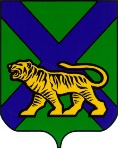 ТЕРРИТОРИАЛЬНАЯ ИЗБИРАТЕЛЬНАЯ КОМИССИЯ
ГОРОДА УССУРИЙСКАРЕШЕНИЕ г. УссурийскОб изменении персональных данных члена участковой избирательной комиссии с правом решающего голоса избирательного участка № 3812 Разуваевой Я.О.В соответствии со статьей 26 Федерального закона «Об основных гарантиях избирательных прав и права на участие в референдуме граждан Российской Федерации», статьей 27 Избирательного кодекса Приморского края и на основании копии документов, представленных членом участковой избирательной комиссии с правом решающего голоса избирательного участка № 3812 Разуваевой Я.О. (свидетельство о заключении браке II-ВС № 571771 от 18.09.2020 года), территориальная избирательная комиссия города УссурийскаРЕШИЛА:Изменить сведения о члене участковой избирательной комиссии с правом решающего голоса избирательного участка № 3812 Разуваевой Яны Олеговны, заменив фамилию Разуваева на Биневская.Направить настоящее решение в участковую избирательную комиссию избирательного участка № 3812 для сведения.Выдать Биневской Яне Олеговне удостоверение установленного образца.Разместить настоящее решение на официальном сайте администрации Уссурийского городского округа в разделе «Территориальная избирательная комиссия города Уссурийска» в информационно-телекоммуникационной сети «Интернет».Председатель комиссии                                                                         И.Л. ИзотоваСекретарь комиссии			                                               М.В. Болтенко20.05.2021                            № 7/40